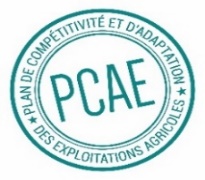 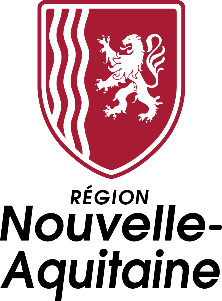 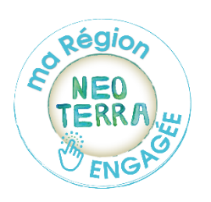 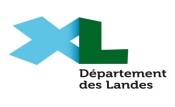 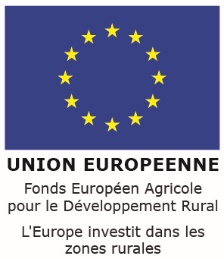 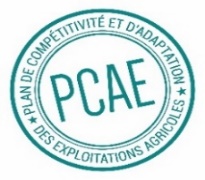 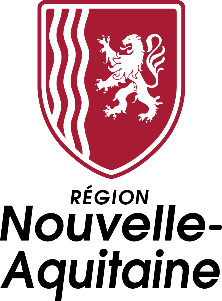 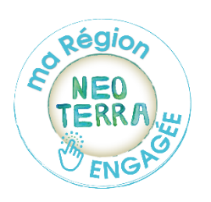 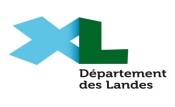 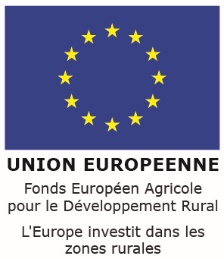 Critère de sélection filières monogastriques / granivores : « A) Système plein air ou B) Accès des animaux à l’extérieur »Identification du porteur de projet : Filière(s)/Espèce(s) sur laquelle / lesquelles porte le projet :   Voie retenue, en lien avec les informations renseignées dans l’annexe D « Bien-être animal » onglet 6 Volailles_PalmipèdesPièces justificatives à fournir selon la situation du ou des ateliers sur le(s)quel(s) porte le projet :Pour les ateliers engagés dans une démarche certifiée « volailles élevées en plein air » ou « volailles élevées en liberté » ou « porc plein air » ou dans un SIQO incluant le système d’élevage plein air ou l’accès à des aires d’exercice ou parcours extérieurs dans son cahier des charges :  Attestation du système d’élevage par le représentant de l’ODG ou de l’OPPour les autres systèmes d’élevage « plein air » ou sur parcours : Plan de masse des bâtiments, de leurs abords et parcellaire de l'exploitation faisant apparaitre le ou les parcours ou aires d’exercice utilisés pour l’accès des animaux à l’extérieur ; Pour les ateliers poules pondeuses : Attestation de l’indicatif de marquage des œufs, code œuf 1 (modèle ci-dessous) ou certificat de conformité au mode de production biologique et attestation "production animale" pour le ou les ateliers concernés délivrés par l'organisme certificateur.POULES PONDEUSEATTESTATION D’INDICATIF DE MARQUAGE CODE 1 « Elevage plein air »Identification du signataire de l’attestation :Je soussigné, …………………………….., agissant en qualité de représentant de l’EDE* ou de la DDPP* du département, ………………………………..….Certifie que le(s) indicatif(s) de marquage des œufs pour le(s) atelier(s) de production rattaché(s) à cette exploitation est (sont) : ………...... ;		…………….. ;        	…………….. ;Le premier chiffre est le code qualifiant le mode d’élevage, si ce code est 1 il s’agit d’un atelier d’élevage de poules pondeuses en plein air.Attestation délivrée 	Le : ……/……./…………..Signature du représentant de l’EDE ou de la DDPP et cachet :* ODG : Organisme de Défense et de Gestion* SIQO : Signes d'Identification de l'Origine et de la Qualité* EDE : Etablissement Départemental de l’Elevage* DDPP : Direction Départementale de la Protection des PopulationsNom Prénom :Ou Raison sociale :Code Postal : Porcins Aviculture A) Système plein air B) Accès des animaux à l’extérieur